PENILAIAN HASIL PEMBELAJARAN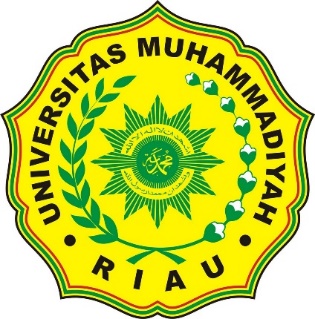 	Program Studi	: D. III KEPERAWATAN	Mata Kuliah   	: MANAJEMEN PASTIEN SAFETY	Kode	: 0201308	SKS	: 2 SKS	Pengampu	:Ns. Yeni Yarnita, M. KepJuli Widyanto, S. Kep, M. BiomedMata kuliah	:  Manajemen Pasient Safety	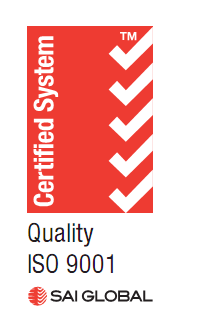 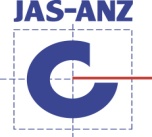 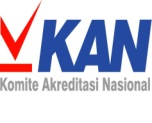 Kode 	: 0.201308Semester 	: IJumlah SKS 	: 2 SKSProgram Studi	: D III KeperawatanDosen pengampu 	: Ns. Yeni Yarnita, M. KepCapaian pembelajaran lulusan yang dibebankan pada mata kuliah ini :Mahasiswa mampu menjelaskan konsep dan prinsip patient safetyMahasiswa mampu menjelaskan menunjukkan peran perawat dalam patient safetyMahasiswa mampu menjelaskan konsep sterilisasi mekanikMahasiswa mampu konsep sterilisasi fisikMampu Memahami konsep sterilisasi kimiaMampu Memahami konsep desinfeksiMampu melaksanakan cara dan metode sterilisasiMampu melaksanakan prinsip-prinsip yang mempengaruhi keberhasilan sterilisasi dan desinfeksiMampu memahami konsep pencegahan penularanMampu Melaksanakan Tindakan pencegahan dan pengendalian infeksi silang9. Referensi Minggu KeKemampuan akhir yang diharapkanBahan kajianMetode pembelajaranwaktuPengalaman belajar mahasiswaKriteria penilaian dan indikatorBobot nilai1Mahasiswa mampu menjelaskan konsep dan prinsip patient safetyPengertian patient safety2.  Lingkup keamanan dan patient safety3.  Komponen patient safety4.  Sasaran patient safety5.  Standar patient safety6.  Prinsip & Implikasi patient safety dalam praktik keperawatan7.  Aspek hukum patient     safetyCeramah, diskusi1x2x50 mntDiskusiPemahaman2-3Mahasiswa mampu menjelaskan menunjukkan peran perawat dalam patient safetyPeran perawat dalam patient safety : 1.  Pencegahan dan penurunan kejadian yang tidak diharapkan dari kesalahan  medis (Medical Error) di RSPeningkatan Keselamatan Pasien & menciptakan budaya keselamatan pasien di RS3.  Pelaksanaan programCeramah, diskusi2x2x50 mntdiskusipemahaman4-5Setelah mengikuti perkuliahan ini mahasiswa diharapkan akan menjelaskan Konsep sterilisasi1.  Pengertian sterilisasi2.  Klasifikasi dan pengggolongan sterilisasi3.  Pengggunaan sterilisasi4.  Metode-metode sterilisasi5.  Syarat-syarat tindakan aseptisCeramah2x2x50 mntdiskusipemahaman10%6-7Setelah mengikuti perkuliahan  ini mahasiswa diharapkan akan mampu menjelaskan  Konsep desinfeksi1.  Pengertian desinfeksi2.  Klasifikasi dan pengggolongan desinfektan3.  Pengggunaan desinfektan4.  Metode-metode 5.  desinfektanCeramah, diskusi (tugas 2)2x2x50 mntdiskusipemahaman15 %8Setelah mengikuti perkuliahan ini mahasiswa diharapkan akan mampu menjelaskan Cara dan  Metode sterilisasiSterilisasi secara mekanik (filtrasi)Ceramahdiskusi (tugas 3)1x2x50 mntTugas menganalisa kasuspemahaman15%9Setelah mengikuti perkuliahan ini mahasiswa diharapkan  akan mampu menjelaskan Cara dan Metode sterilisasiSterilisasi secara fisikCeramah, diskusi (tugas 4)1x2x50 mntTugas menganalisa kasuspemahaman15%10Setelah mengikuti perkuliahan ini mahasiswa diharapkan akan mampu menjelaskan Cara dan Metode sterilisasi  Sterilisasi secara kimiaCeramah diskusi (tugas 5)1x2x50 mntTugas menganalisa kasuspemahaman15%11-12Setelah mengikuti perkuliahan ini mahasiswa diharapkan akan mampu menjelaskan Prinsipprinsip yang mempengaruhi keberhasilan sterilisasi dan desinfeksFaktor yang mempengaruhi keberhasilan sterilisasi :1.  Prosedur sterilisasi2.  Lingkungan3.  Perilaku manusia4.  Karakterisik alat/ bahanCeramah, diskusi 2x2x50 mntdiskusipemahaman 1013-14Setelah mengikuti perkuliahan ini mahasiswa diharapkan akan mampu menjelaskan Tindakan pencegahan  dan pengendalian infeksi silangProsedur perawatan pasien Pengelolaan alat dan bahan perawatan/ pelayanan medis2.  Penjagaan kebersihan, penataan lingkungan dan sanitasi lingkungan3.  Personal higiene4.  Tindakan keperawatan  pre dan post operasi5.  Penerapan isolasi pada pasien dengan resiko tinggi penularan6.  Prinsip perlindungan diri dalam perawatan pasienCeramah diskusi2x2x50diskusipemahaman10Cahyono, S, B., (2008).  Membangun Budaya keselamatan pasien dalam praktik kedokteran. Yogyakarta: Penerbit Kanisius Departemen Keseharan RI. (2009). Panduan nasional keselamatan pasien rumah sakit (pasient safety). Jakarta: Depkes RIWorld Alliance for patient safety. (2008). Summary of the Evidence on Patient safety: Implications for research. Geneva: World Health Organization